SISTEMA COFECI-CRECI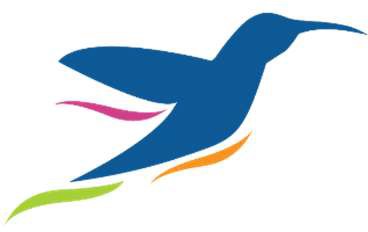 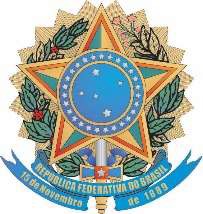 CONSELHO FEDERAL DE CORRETORES DE IMÓVEIS – COFECICONSELHO REGIONAL DE CORRETORES DE IMÓVEIS-CRECI	ª REGIÃO/	..TERMO DE CONCORDÂNCIA(Preenchimento obrigatório individual de cada integrante da chapa – Art. 18, Inciso III, alíneas a, b, c, d, e das Normas Eleitorais)DECLARO que li, conheço e aceito as Normas Eleitorais aprovadas com a Resolução-Cofeci n° 1446 /2020 e concordo em participar da Chapa  	 ao pleito em curso no Creci Região/ como candidato ao Cargo de Conselheiro.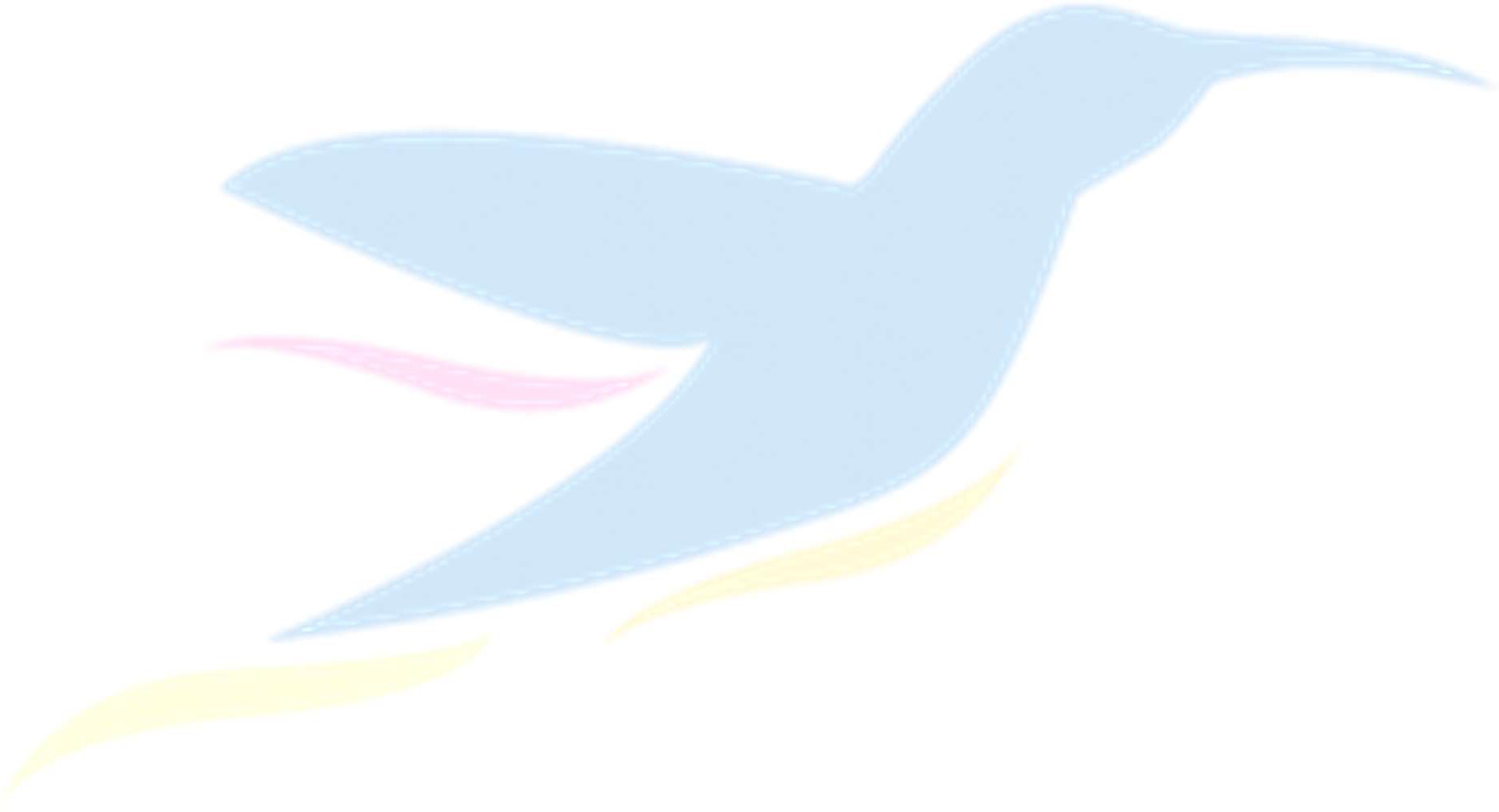 DECLARO que, em respeito à Lei nº 13.709/2018 (Lei Geral de Proteção de Dados), autorizo a COMISSÃO ELEITORAL FEDERAL - CEF a fornecer e compartilhar os meus dados cadastrais com representantes de eventuais chapas adversas, bem como publicá-los, no que couber, no site www.cofeci.gov.br/eleicoes2021.DECLARO ainda, sob as penas da lei, que não sofri condenação a pena superior a 2 (dois) anos, destituição ou afastamento de cargo, função ou emprego em decorrência de comprovada prática ilícita ou de improbidade, com trânsito em julgado, bem como que não respondo a processo falimentar.DECLARO que conheço as condições básicas de funcionamento do CRECI, como ente prestador de serviços de natureza pública, e das responsabilidades legais e institucionais de seus conselheiros e gestores, bem como de que, se eleito, meu cargo será honorífico (sem qualquer remuneração);Local e data:   	AssinaturaObservação:A assinatura deverá ser do próprio punho do candidato, com caneta esferográfica na cor azul.Vedado o uso de assinatura eletrônica.